Switching chords can be trickyPick the chords you want to change to and from for a “mad minute”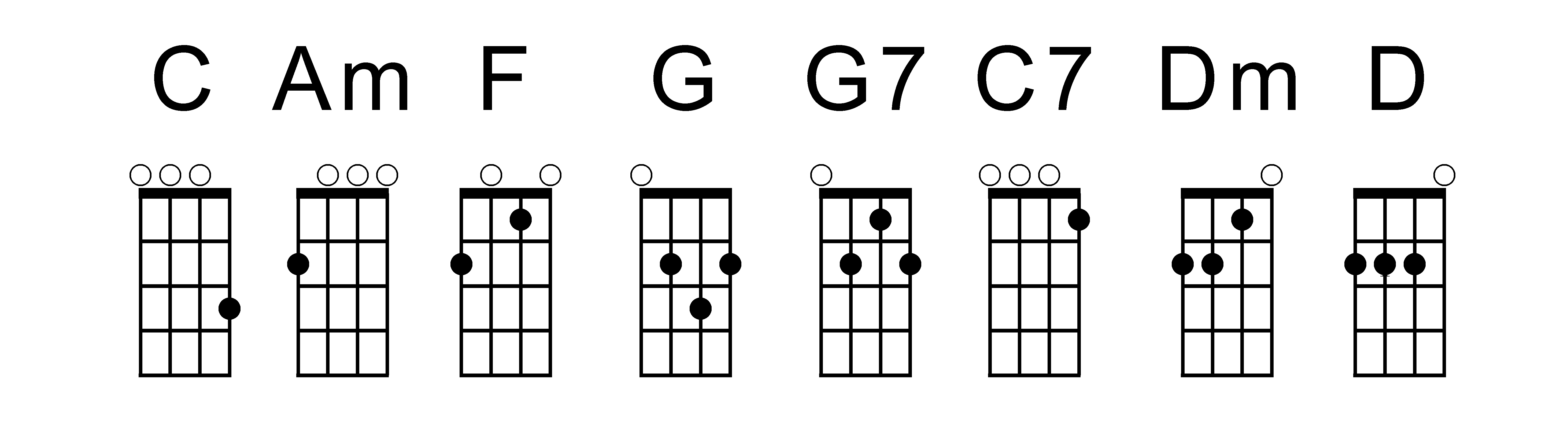 